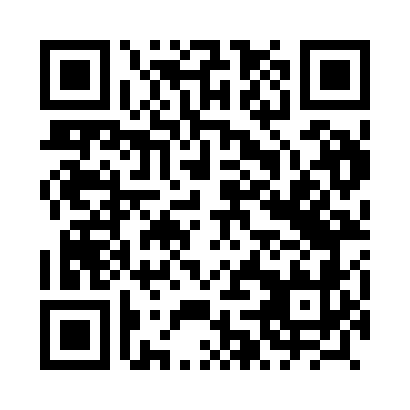 Prayer times for Orlikowo, PolandMon 1 Apr 2024 - Tue 30 Apr 2024High Latitude Method: Angle Based RulePrayer Calculation Method: Muslim World LeagueAsar Calculation Method: HanafiPrayer times provided by https://www.salahtimes.comDateDayFajrSunriseDhuhrAsrMaghribIsha1Mon3:596:0412:355:017:079:042Tue3:566:0112:345:027:099:063Wed3:525:5912:345:047:109:094Thu3:495:5612:345:057:129:115Fri3:465:5412:345:067:149:146Sat3:435:5212:335:077:169:167Sun3:405:4912:335:097:189:198Mon3:375:4712:335:107:199:229Tue3:335:4512:325:117:219:2410Wed3:305:4212:325:137:239:2711Thu3:275:4012:325:147:259:2912Fri3:235:3812:325:157:279:3213Sat3:205:3512:315:167:289:3514Sun3:175:3312:315:187:309:3815Mon3:135:3112:315:197:329:4116Tue3:105:2812:315:207:349:4317Wed3:065:2612:305:217:369:4618Thu3:025:2412:305:227:379:4919Fri2:595:2212:305:247:399:5220Sat2:555:1912:305:257:419:5521Sun2:525:1712:305:267:439:5922Mon2:485:1512:295:277:4510:0223Tue2:445:1312:295:287:4710:0524Wed2:405:1112:295:297:4810:0825Thu2:365:0912:295:317:5010:1126Fri2:325:0612:295:327:5210:1527Sat2:285:0412:295:337:5410:1828Sun2:245:0212:285:347:5510:2229Mon2:205:0012:285:357:5710:2530Tue2:164:5812:285:367:5910:29